                                                Ա Ր Ձ Ա Ն Ա Գ Ր ՈՒ Թ Յ ՈՒ Ն 	ԹԻՎ 6Ժամը 12:00 - ին <<Ծովակի ԱԱՊԿ>> ՊՈԱԿ-ի ֆինանսատնտեսական բաժնում կայացավ  <<Ծովակի ԱԱՊԿ>> ՊՈԱԿԻ –ի գնումների գործընթացի գնահատող հանձնաժողովի նիստը: Նիստին ներկա էին հանձնաժողովի բոլոր անդամները:Օրակարգում՝ <<ԾԱԱՊԿ-ԳՀԱՊՁԲ-18/2 ծածկագրով ստացված հայտերի բացում և գնահատում:<<ԾԱԱՊԿ-ԳՀԱՊՁԲ-18/2 ծածկագրի հրավերով մասնակցության հայտ էին ներկայացրել       3 /երեք/ կազմակերպություն՝   1 .    <<Նատալի Ֆարմ>>ՍՊԸ-ն,  2 .  <<ԱՐՖԱՐՄԱՑԻԱ>>ՓԲԸ-ն   և  3 . <<Վիկտոր Ջլավյան Ռաֆիկի>> ԱՁ-ն,  Թղթային եղանակով հայտեր ներկայացրած կազմակերպությունների ծրարները համապատասխանում էին օրինականությանը և հրավերով սահմանված պահանջներին: Ծրարներում առկա էին 1/մեկ/բնօրինակ և 2 /երկու/պատճե,որոնք համապատասխանում էին հրավերով սահմանված վավերապայմաններին:2. Հանձնաժողովը ամփոփելով հրավերով սահմանված   154     /մեկ հարյուր հիսունչորս/       չափաբաժին դեղորայքի,պատվաստանյութերի և լաբորատոր հետազոտության նյութերի համար, մրցույթին մասնակից կազմակերպությունների կողմից ներկայացրած ամենացածր գնային առաջարկները, հայտարարեց հաղթող կազմակերպությունների արդյունքները՝  և որոշեց արձանագրությունը ուղարկել մասնակից բոլոր կազմակերպություններին :1.՝    <<Նատալի Ֆարմ>>ՍՊԸ-,  ---                                                75-/ չափաբաժին2.    <<ԱՐՖԱՐՄԱՑԻԱ>>ՓԲԸ-   --                                                 43-/ չափաբաժին    3.   <<Վիկտոր Ջլավյան Ռաֆիկի>> ԱՁ-ն,  ---                           4 - / չափաբաժինԸնդունվել է որոշում՝ 5 կողմ ,  դեմ   0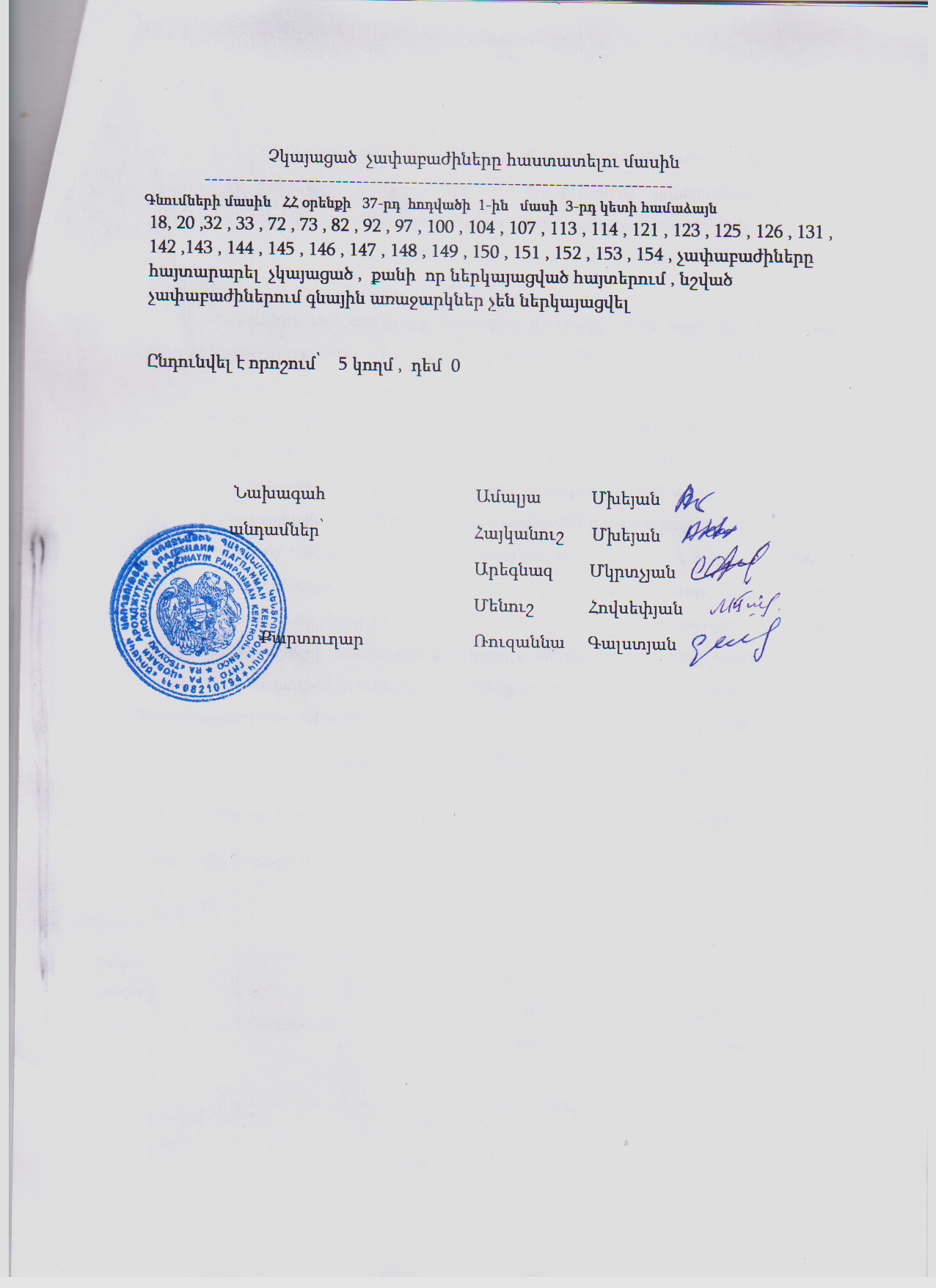 Չափաբաժինների համարներըՉափաբաժնի անվանումըՉափման միավորըՄիավորի գինըքանակըՀաղթող կազմակերպության անվանումըԱմլոդիպին 5մգդ/հատ9,630՝    <<Նատալի Ֆարմ>>ՍՊԸ²ÙûùëÇóÇÉÇÝ     դ/փոշի 250Ù·/5մլ շշիկ821,080<<Նատալի Ֆարմ>>ՍՊԸ²ÙûùëÇóÇÉÇÝ   դ/փոշի  125մգ/5մլշշիկ880,040<<Նատալի Ֆարմ>>ՍՊԸԱմբրոքսոլ օշ 15մգ/5մլ 100մլշշիկ695,0100<<Նատալի Ֆարմ>>ՍՊԸԱմպիցիլին ն աղ 1,0 սրվակ182,5240<<Նատալի Ֆարմ>>ՍՊԸԱնալգին  50 % 2,0 (մետամիզոլի նատրիում) դ/հատ31,1100<<ԱՐՖԱՐՄԱՑԻԱ>> ՓԲԸԱցետիլասացիաթթու  500 մգդ/հատ9,4450<<Նատալի Ֆարմ>>ՍՊԸԱսպիրին կարդիո 100 մգ դ/հատ21,01600<<Նատալի Ֆարմ>>ՍՊԸԱզիթրոմիցին դ/փոշի 100 մգ/5մլշշիկ1675,9315<<Նատալի Ֆարմ>>ՍՊԸԱզիթրոմիցին 250մգդ/պատիճ196,1272<<Նատալի Ֆարմ>>ՍՊԸԱզիթրոմիցին դ/փոշի 200մգ/5մլ շշիկ1807,030<<ԱՐՖԱՐՄԱՑԻԱ>> ՓԲԸԱմոքսիցիլին (ամօքսիցիլինի տրիհիդրատ), քլավուլանաթթու  դ/փոշի 250մգ+ 62,5մգ/5մլշշիկ1690,050<<Նատալի Ֆարմ>>ՍՊԸԱմոքսիցիլին (ամօքսիցիլինի տրիհիդրատ),  –քլավուլանաթթու դ/փոշի 125մգ/5մլ+31,25մգ/5մլ շշիկ1039,0100<<Նատալի Ֆարմ>>ՍՊԸԱտրոպին 1մգ/մլսրվակ62,410<<Նատալի Ֆարմ>>ՍՊԸԱրծաթի սուլֆադիազին /նրբաքսուք/ 1%պարկուճ2240,335<<Նատալի Ֆարմ>>ՍՊԸԱտենոլոլ 50մգդ/հատ3,9220<<Նատալի Ֆարմ>>ՍՊԸԱկտիվացած ածուխ դ/հատ3,6860<<Նատալի Ֆարմ>>ՍՊԸԲենզաթին բենզիլպինիցիլին 1,2մլն ՄՄ  սրվակ60Բեթամետազոն 0,1 % նրբաքսուք պարկուճ868,03<<ԱՐՖԱՐՄԱՑԻԱ>> ՓԲԸԲենզիլ բենզոատ /լոսյոն 25%ֆլակոն5Գլյուկոզա 5%տուփ162,05<<ԱՐՖԱՐՄԱՑԻԱ>> ՓԲԸԳլիցերիլ եռնիտրատ /նիտրոգլիցերին/0,5մգ ենթալեզ.դ/հատ7,78100<<Նատալի Ֆարմ>>ՍՊԸհատ816060<<ՆԱՏԱԼԻ  ՖԱՐՄ>> ՍՊԸԴիկլոֆենակ դոնդող / քսուկ/պարկուճ147,030<<ԱՐՖԱՐՄԱՑԻԱ>> ՓԲԸԴիկլոֆենակ  25մգ/մլսրվակ83,0160<<Նատալի Ֆարմ>>ՍՊԸԴիկլոֆենակ 100մգդ/հատ25,6300<<ԱՐՖԱՐՄԱՑԻԱ>> ՓԲԸԴեքսամեքազոն 4մգ/1մլսրվակ59,0100<<Նատալի Ֆարմ>>ՍՊԸԴիգոքսին  250 մկգդ/հատ5,46160<<ԱՐՖԱՐՄԱՑԻԱ>> ՓԲԸԴեկարիս 50մգդ/հատ310,250<<Վ.Ջավալյան Ռաֆիկի >> ԱՁԴիմեդրոլ 1 % 1,0սրվակ21,9100<<ԱՐՖԱՐՄԱՑԻԱ>> ՓԲԸԴրոտավերին 40մգդ/հատ6,49300<<ԱՐՖԱՐՄԱՑԻԱ>> ՓԲԸԴիբազոլ 5մլ--սրվակ37,450<<ԱՐՖԱՐՄԱՑԻԱ>> ՓԲԸԴիբազոլ 0,5 % 2,0-սրվակ100Դիցինոն 250մգ/2մլ -սրվակ10Երկաթ պարունակող համակցություն 10 մգ/մլ սրվակ1695,010<<Նատալի Ֆարմ>>ՍՊԸԷպինեֆրին /ադրենալին/   լ/թ 1մգ/մլսրվակ83,210<<Նատալի Ֆարմ>>ՍՊԸԷնալապրիլ  5մգդ/հատ4,85400<<Նատալի Ֆարմ>>ՍՊԸԷնալապրիլ 10մգդ/հատ4,77400<<ԱՐՖԱՐՄԱՑԻԱ>> ՓԲԸԷնալապրիլ 20մգդ/հատ19,0150<<Նատալի Ֆարմ>>ՍՊԸԷուֆիլին 2,4մգ ամպուլ-սրվակ37,420<<ԱՐՖԱՐՄԱՑԻԱ>> ՓԲԸԻբուպրոֆեն 200մգ/5մլ ներքին ընդունման լ/թշշիկ2750,4690<<Նատալի Ֆարմ>>ՍՊԸԻբուպրոֆեն 200մգդ/հատ5,05100<<ԱՐՖԱՐՄԱՑԻԱ>> ՓԲԸԻբուպրոֆեն 400մգդ/հատ20,2100<<ԱՐՖԱՐՄԱՑԻԱ>> ՓԲԸԼիդոկային  20մգ/մլսրվակ24,960<<ԱՐՖԱՐՄԱՑԻԱ>> ՓԲԸԼորատադին 10մգդ/հատ21,940<<ԱՐՖԱՐՄԱՑԻԱ>> ՓԲԸԼոպերամիդ 10մգդ/հատ8,31100<<Նատալի Ֆարմ>>ՍՊԸԼինեքս --դ/հատ49,01080<<Նատալի Ֆարմ>>ՍՊԸԿետոպրոֆեն դոնդող 25մգպարկուճ388,05<<ԱՐՖԱՐՄԱՑԻԱ>> ՓԲԸԿլարիթրոմիցին 500մգդ/հատ186,020<<ԱՐՖԱՐՄԱՑԻԱ>> ՓԲԸԿոֆեին ցիտրատ լ/թ ներարկման 200մգ/մլսրվակ37,460<<ԱՐՖԱՐՄԱՑԻԱ>> ՓԲԸԿարվեդիլոլ 6,25մգդ/հատ25,360<<Նատալի Ֆարմ>>ՍՊԸԿորվալոլ կաթիլ 25մլ  շշիկ143,2310<<Նատալի Ֆարմ>>ՍՊԸԿալցի  D3 500 մգ  դ/հատ40,74500<<Նատալի Ֆարմ>>ՍՊԸԿապտոպրիլ 25մգ	   դ/հատ3,821700<<ԱՐՖԱՐՄԱՑԻԱ>> ՓԲԸԿապտոպրիլ 50մգ	   դ/հատ11,451000<<Նատալի Ֆարմ>>ՍՊԸդեղահատ990Կլոտրիմազոլ 1%  քսուքպարկուճ188,05<<ԱՐՖԱՐՄԱՑԻԱ>> ՓԲԸԿարդիամին ամպուլ 25  % սրվակ123,260<<Նատալի Ֆարմ>>ՍՊԸԿարդիոմագնիլ 75մգ   դ/հատ20,68350<<Նատալի Ֆարմ>>ՍՊԸՀիդրոքլորթիազիտ 25մգդ/հատ11,42300<<Նատալի Ֆարմ>>ՍՊԸՄեբենդազոլ     100մգդ/հատ38,750<<ԱՐՖԱՐՄԱՑԻԱ>> ՓԲԸՄեբենդազոլ     500մգդ/հատ362,050<<ԱՐՖԱՐՄԱՑԻԱ>> ՓԲԸՄագնեզիումի սուլֆատ 20%սրվակ31,510<<Նատալի Ֆարմ>>ՍՊԸՄիկոնազոլ նրբաքսուք 2%պարկուճ322,563<<Նատալի Ֆարմ>>ՍՊԸՄետոկլոպրամիդ լ/թ5մգ/մլսրվակ51,9130<<Նատալի Ֆարմ>>ՍՊԸՄեզիմ ֆորտե  3500  դ/հատ34,9500<<ԱՐՖԱՐՄԱՑԻԱ>> ՓԲԸՆատրիումի թիոսուլֆատ լ/թ ներարկման 30%սրվակ43,610<<ԱՐՖԱՐՄԱՑԻԱ>> ՓԲԸՆերքին ընդունման ջրավերականգնիչ աղեր դ/փոշիսրվակ232,050<<Նատալի Ֆարմ>>ՍՊԸՆատրիումի ք-իդ  250մլլուծույթ154,05<<ԱՐՖԱՐՄԱՑԻԱ>> ՓԲԸՆերարկման ջուրսրվակ18,870<<ԱՐՖԱՐՄԱՑԻԱ>> ՓԲԸՆովոկային 5մլսրվակ31,230<<ԱՐՖԱՐՄԱՑԻԱ>> ՓԲԸՆովոկային 2մլսրվակ18,7250<<ԱՐՖԱՐՄԱՑԻԱ>> ՓԲԸՊրեդնիզալոն 5մգ /մեթիպրեդ դ/հատ70,16600<<Նատալի Ֆարմ>>ՍՊԸՊրոկային բենզիլպինիցիլին 1գ    դ/փոշիսրվակ50Պարացետամոլ 100մգդ/հատ50Պարացետամոլ օշարակ 125մգ/5մլշշիկ374,070<<ԱՐՖԱՐՄԱՑԻԱ>> ՓԲԸՊարացետամոլ 500մգդ/հատ4,4150<<Նատալի Ֆարմ>>ՍՊԸՊարացետամոլ մոմիկ 100մգմոմիկ56,49250<<Նատալի Ֆարմ>>ՍՊԸՊապավերին  2 % 2,0   սրվակ30,660<<ԱՐՖԱՐՄԱՑԻԱ>> ՓԲԸՊրեստարիում 5մգ    դ/հատ125,04510<<Նատալի Ֆարմ>>ՍՊԸՌինգերի լ/թ  250մլսրվակ154,05<<ԱՐՖԱՐՄԱՑԻԱ>> ՓԲԸՍուլֆամեթօքսազոլ+տրիմեթոպրիմ 100մգ+20մգդ/հատ23,79100<<Նատալի Ֆարմ>>ՍՊԸՍուլֆամեթօքսազոլ+տրիմեթոպրիմ 400մգ+20մգդ/հատ11,2100<<ԱՐՖԱՐՄԱՑԻԱ>> ՓԲԸՍուլֆամեթօքսազոլ+տրիմեթոպրիմ 200մգ+20մգդ/հատ100Սպիրոնոլակտոն 25մգդ/հատ36,75600<<Նատալի Ֆարմ>>ՍՊԸՍպիրոնոլակտոն 50մգդ/հատ68,4480<<Նատալի Ֆարմ>>ՍՊԸՍալբուտամոլ 2մգդ/հատ13,0500<<ԱՐՖԱՐՄԱՑԻԱ>> ՓԲԸՍալբուտամոլ ց/ց 10մլ/10մգտուփ1000,045<<Նատալի Ֆարմ>>ՍՊԸՍուպրաստին 25մգդ/հատ41,68150<<Նատալի Ֆարմ>>ՍՊԸՍալբուտամոլ 2մգ/5մլ/125մլշշիկ1079,3430<<Նատալի Ֆարմ>>ՍՊԸՍինաֆլանի քսուկ 15գպարկուճ174,020<<ԱՐՖԱՐՄԱՑԻԱ>> ՓԲԸՎերապամիլ 40մգդ/հատ18,6850<<Նատալի Ֆարմ>>ՍՊԸՎիտամին  Դ3 ջրածնային լ/թ   շշիկ672,0145<<Նատալի Ֆարմ>>ՍՊԸՎիկասոլ լ/թ 1%--սրվակ10Վալիդոլ 0,06մգ-դ/հատ8,88100<<Նատալի Ֆարմ>>ՍՊԸՎիշնևսկի քսուք-պարկուճ260,010<<ԱՐՖԱՐՄԱՑԻԱ>> ՓԲԸՎերմոքս 100մգ-դ/հատ155,2120<<Նատալի Ֆարմ>>ՍՊԸՎիտամին C 250 մգ-դ/հատ16,9180<<ԱՐՖԱՐՄԱՑԻԱ>> ՓԲԸՎիտամին  C50մգ-դ/հատ200Տետրացիկլին ակնաքսուք 1%պարկուճ560,05<<ԱՐՖԱՐՄԱՑԻԱ>> ՓԲԸՑեֆտրիաքսոն դ/փոշի 1գսրվակ153,050<<Նատալի Ֆարմ>>ՍՊԸՑեֆտրիաքսոն դ/փոշի 250մգսրվակ60Ցիպրօֆլոքսացին լ/թ  2մգ/մլսրվակ247,210<<Նատալի Ֆարմ>>ՍՊԸՑիպրօֆլոքսացին ակնա-քթակաթիլներ   0,3%տուփ588,630<<Նատալի Ֆարմ>>ՍՊԸՑեֆալեքսին 250մգ/5մլշշիկ70750<<Նատալի Ֆարմ>>ՍՊԸՑեֆալեքսին 125մգ/5մլշշիկ20Ցեֆազոլին 1գսրվակ153,060<<Նատալի Ֆարմ>>ՍՊԸՔլորամֆենիկոլ 250մգ    դ/պատիճդ/պատիճ22,8550<<Նատալի Ֆարմ>>ՍՊԸՔլորհեքսիդին լ/թ նոսրացման համար 20%շիշ0,5լՔսիլոմետազոլին քթակաթիլներ 0,05%տուփ366,24100<<Նատալի Ֆարմ>>ՍՊԸՕմեպրազոլ  20մգդ/հատ12,92210<<Նատալի Ֆարմ>>ՍՊԸՕտիպաքս 5մլ ականջի կ/թտուփ60040<<Վ.Ջավալյան Ռաֆիկի >> ԱՁՖուրասեմիդ 10մգ/մլսրվակ23,050<<ԱՐՖԱՐՄԱՑԻԱ>> ՓԲԸՖուրասեմիդ 40մգդ/հատ3,121100<<ԱՐՖԱՐՄԱՑԻԱ>> ՓԲԸՖլուցինար քսուկ 0,025 15գ-պարկուճ10 Ֆլուդիտեք  2% 100մլ շշիկ50Ամիակի լուծույթ 10 % 30 մլշշիկ83,25<<Նատալի Ֆարմ>>ՍՊԸԲժշկական դիմակ հատ13,050<<Նատալի Ֆարմ>>ՍՊԸբինտ 7x14 /ոչ ստերիլ/հատ94,34110<<Նատալի Ֆարմ>>ՍՊԸԲամբակ 50գհատ102,030<<ԱՐՖԱՐՄԱՑԻԱ>> ՓԲԸԳլյուկոմետրի ստրիպ /Ակու չեկ պերֆորմա շաքարի թեսթ երիզներ/  N50տուփ5000,010<<Վ.Ջավալյան Ռաֆիկի >> ԱՁԳլյուկոմետրի ստրիպ /ակտիվ/տուփ6000,04<<Վ.Ջավալյան Ռաֆիկի >> ԱՁԶմրուխտյա կանաչշշիկ10Էկգ  ժապավեն 63*30հատ944,010<<Նատալի Ֆարմ>>ՍՊԸԷկգ մածուկ տուփ2Լեյկոպլաստիր 3X5հատ234,3510<<Նատալի Ֆարմ>>ՍՊԸՄեզի որոշման թեսթ    N100տուփ2Կալիումի պերմանգանան  /մարգանցովկա/տուփ5Ձեռնոցներ վիրաբուժական /ոչ մանրէազերծված/աջհատ14,73100<<Նատալի Ֆարմ>>ՍՊԸՁեռնոցներ վիրաբուժական /ոչ մանրէազերծված /ձախհատ14,73100<<Նատալի Ֆարմ>>ՍՊԸՁեռնոցներ վիրաբուժական  /մանրէազերծված /աջհատ97,82100<<Նատալի Ֆարմ>>ՍՊԸՁեռնոցներ վիրաբուժական/ մանրէազերծված/ձախհատ97,82100<<Նատալի Ֆարմ>>ՍՊԸՅոդի /լ/թշշիկ5Ճնշման չափիչ սարք ֆանանդասկոպովտուփ4444,325<<Նատալի Ֆարմ>>ՍՊԸՆերարկիչ – ասեղ 5մլհատ12,5400<<Նատալի Ֆարմ>>ՍՊԸՆերարկիչ – ասեղ 2մլհատ12,21400<<Նատալի Ֆարմ>>ՍՊԸՊովիդոն յոդի լ/թ 10 %շիշ4500,01լ.<<ԱՐՖԱՐՄԱՑԻԱ>> ՓԲԸՇպատել փայտյահատ4,961200<<Նատալի Ֆարմ>>ՍՊԸՋերմաչափհատ254,9910<<Նատալի Ֆարմ>>ՍՊԸՋրածնի պերօքսիդ 3% 30մլշշիկ107,7115<<Նատալի Ֆարմ>>ՍՊԸՌևանոլ 0,19/100մլշշիկ157,1330<<Նատալի Ֆարմ>>ՍՊԸՍպիրտ  բժշկական 96 % 1լշիշ1038,05 լ<<ԱՐՖԱՐՄԱՑԻԱ>> ՓԲԸսկարիֆիկատորհատ3,621000<<Նատալի Ֆարմ>>ՍՊԸՔլորի փոշիկգ3CRP – ընդհանուր սպիտակուց  տուփ1Ռևմատոիդային ֆակտորների որոշման տեստ- հավաքածու/ RF      տուփ1Հեմոգլոբինի  ստրիպ    N50տուփ4քացախաթթուշիշ1լԲիոքիմիական կյուվետներ   N100տուփ1Կրեատինին 2x100մլ   տուփ1Միզանյութ 2 x120մլ      տուփ1Խոլեստերին 2 x120մլ    տուփ1ԱԼՏ   2 x 60մլ           տուփ1ԱՍՏ     2 x 60 մլ        տուփ1բիլիռուբինտուփ1Կալցիում /կոլորիմետիկ/տուփ1